CURRICULUM VITAE1. Name Surname: Sühendan Semine Er2. Date of Birth: 29 th Sept. 19663. Title: Associate Professor4. Education: 5. Organization: TED University (14th Feb.2012)(Duration of employment at current organization and first date assigned should be included.)6. Contact Information:GSM:  0 505 589 2350e-mail: suhendan.er@tedu.edu.tr7. Academic Titles:Date of Assistant Professorship: 17th February 2012Date of Associate Professorship: 16th November 20178. Administered Master’s and PhD Theses:8.1. 8.29. Publications:9.1. Articles published in international refereed journals (SCI, SSCI,Arts and Humanities):Yıldız Bıçakçı,M., Er,S., Aral,N. (2017). Views of Mothers Regarding Interactive Book-Reading       Process to Their Children, Education and Science 42 (191),53-68. Doi: 10.15390/EB.2017.7164 Çelik Örücü, M., Er, S. (2017). Sibling Communication Satisfaction and Trust Relations in       Turkish Adolescents. Social Behaviour and Personality,45(1),143-154. Doi:10.2224/sbp.5664  Yıldız Bıçakçı,M.,Er,S. Aral, N. (2016). An overview of child neglect and abuse; Types, causes,       impact and prevention’; Studies on Ethno Medicine;10 (2), 221-228. Buldu,M., Er, S. (2016). Okula hazırbulunuşluk ve okula başlama yaşı: Türk öğretmen ve        ailelerin yeni  eğitim politikası üzerine görüş ve deneyimleri. Eğitim ve Bilim, 41(187),  Doi:       10.15390/EB.2016.6292 9.2. Articles published in other international refereed journals: Yıldız Bıçakçı, M., Er, S., Aral,N. (2018). Effects on The Language Development of         Children in The Interactive Storybook Reading Process. Kastamonu University       Kastamonu Education Journal,26(1), 201-208. doi: 10.24106/kefdergi.375865Maraşlı,M, Er,S., Yılmaztürk, N.H., Çok,F (2016) Parents’ shares on social networking sites        about their children: Sharenting. Anthropologist, 24(2), 399-406.Er, S. (2016). The Importance of Parents’ Interactive Story Reading to Preschoolers Başkent University Journal of Education, 3(2), 156-160.Çelik Örücü, M., Er,S. (2016). Psychometric Properties of the Turkish Version of the        Sibling Dyadic Trust Scale. Academic Research International,7(1), 93-99.Er, S. (2015). Foreign language learning anxiety of Turkish children at different ages.        International Online Journal of Education and Teaching (IOJET), 2(2). 68-78.Er, S. (2014). Which is the Most Appropriate Strategy for Very Young Language Learners?        International Journal of Social Sciences and Education, 4(4), 829-237.Er,S.,Çelik Örücü,M. (2014).Developing the Perception of Economic Value in Children.        International Journal of Arts and Commerce (IJAC), 3(8), 119-132. Er, S., Aksu Ataç, B. (2014). The Attitudes of Students Towards Cooperative Learning in ELT        Classes. International Online Journal of Education and Teaching (IOJET), 1(2), 31-45.9.3. Paper presentations presented at international conferences and published at conference proceedings:Er, S. (2017). Opinions of early childhood education teacher candidates towards the profession. New      Trends and Issues Proceedings on Humanities and Social Sciences. [Online]. 4(4), pp 43-49. Hafızoğlu, G., Bıçakçı, Y. M. & Er, S. (2017). An outlook on social emotional development        of children through mothers’ views. New Trends and Issues Proceedings on Humanities and        Social Sciences. [Online]. 4(4), pp 81-91.Er, S., Mirici,İ.H. (2015) Classroom teachers’ viewpoints about the effects of immersion programs on      native language development in a Turkish context. GLOBELT Procedia-Social and Behavioral       Sciences, 199, 363-367; 2015. doi:10.1016/j.sbspro.2015.07.519 	Aral, N., Gürsoy, F., Er, S., Yıldız Bıçakçı,M. (2012). How are children are affected by technology?      4th international symposium of children at risk. Child and technology, 24-25th April 2012,       Ankara. Er, S. (2012). Using Total Physical Response Method in Early Childhood Foreign Language       Teaching Environments. 3rd World Conference on Learning and Teaching WCLTA Procedia-       Social and Behavioral Sciences, 93, 1766-1768. Er, S., Aral, N., Yıldız Bıçakçı, M. (2012). Identifying the Relationship between Children's       Language Skills and Parents’ Story Reading Self-Efficacy. WCLTA Procedia-Social and       Behavioral Sciences, 93, 1269-1274.Petek, E., Er, S. (2010). Gazi University Foreign Language School Students’ Foreign Language Exam        Anxiety Level Gazi University, The 10th International language, literature and stylistics        Symposium, 3-5 November, Ankara. Er, S. (2008). Certain Models Used in Early Childhood Education in Turkey. University Ss. Cyril       and Methodius, Contemporary Intentions in Education, 13-15 Haziran, Ohrid, Makedonia.Er, S., Baturay,M.H., Cantekin,Ö.F. (2008). Listening Comprehension Anxiety in the English       Language Classroom. WCCI 13th World Conference in Education, 2-7 Eylül, Antalya9.4. Articles published in national refereed journals:  Saranlı, A.G., Er, S., Deniz K.Z.(2017). An Analysis of Language Development in Gifted Preschool       Children. Journal of Education for Life, 31 (1),1-20.Er, S., Aral, N. (2012). Investigation of foreign language learning anxiety of students learning       different languages.Contemporary Education Journal,1(1), 41-52.Er, S., Aral, N. (2008). The role of teachers in constructive classrooms. Ekev Academics       Journal,35, 391-396.İlter, B., Er, S. (2007). Viewpoints Of Parents And Teachers On Foreign Language Teaching At Early      Childhood Period, Kastamonu Education Journal. 15(1), 21-309.5. Paper presentations presented at national conferences and published at conference proceedings: Er, S. (2007). Foreign Language Learning Anxiety. Gazi University, Foreign Language Teaching in       Turkey Congress, 22-23 November, AnkaraEr, S. (2007). ıdentifying the beliefs of students towards learning English. Gazi University, Foreign       Language Teaching in Turkey Congress, 22-23 November, Ankara9.6. Books and chapters published by national/international publishers:Er, S., Aral,N. (2016) Foreign Language Learning Anxiety of Children in (Eds. Atasoy, E., Efe, R.,      Jazdzewska, I., Yaldır, H.) Current Advances in Education, (pp. 659-666), St.Kliment Ohridski     University Press.Er, S. (2014) Foreign Language Teaching in Early Years in (Eds, Başal,H.A, Ömeroğlu, E. and     Kostova, Z.) Preschool Education in Turkey and in the World:A Theoretical and Empirical     Perspective, (pp.334-343), St.Kliment Ohridski University Press.Aral, N., Er, S. (2014) Baby reflexes and ritmic movements; Understanding motor development          (Ed. Sevimay Özer, D., Aktop, A.)  Understanding motor development by Gallahue, D., Ozmun,       J., Goodway, J. (s.120-136), Nobel PublishingsMirici, İ. H., Er, S. (2002). ÜDS Health Science. Ankara: Hacettepe Taş Publications. ISBN: 975       8506-21-8.7.8 CitationsGenç İlter,B., Er,S. (2007). Erken yaşta yabancı dil öğretimi üzerine öğretmen ve veli görüşleri , Kastamonu Eğitim Dergisi. 15(1), 21-30.Citation:40Er, S. (2015). Foreign language learning anxiety of Turkish children at different ages.jInternational Online Journal of Education and Teaching (IOJET), 2(2). 68-78.Citation: 11Er,S., Aksu Ataç,B. (2013). Cooperative learning in ELT classes: the attitudes of students towards cooperative learning’ IOJET, 1 (2),31-45.Citation: 10Er, S. (2013)Using total physical response method in early childhood foreign language environments. Procedia social and behavioral sciences, 93 ,1766-1768. Citation: 10Er,S., Yıldız Bıçakcı, M., Aral,N. (2013) ‘Identifying the Relationship between Children’s Language Skills and Parents’ Self-efficacy in Story Reading, Procedia: Social and Behavioral Sciences 93,1269-1274.Citation: 6Er, S. (2014). Which is the Most Appropriate Strategy for Very Young Language Learners? International J. Soc. Sci. & Education,4 (4) ,829-837. Citation: 4Buldu,M., Er, S. (2016). Okula hazırbulunuşluk ve okula başlama yaşı: Türk öğretmen ve  ailelerin yeni  eğitim politikası üzerine görüş ve deneyimleri. Eğitim ve Bilim, 41(187),Doi: 10.15390/EB.2016.6292 Citation: 3Maraşlı,M, Er,S., Yılmaztürk, N.H., Çok,F (2016) Parents’ shares on social networking sites        about their children: Sharenting. Anthropologist, 24(2), 399-406.Alıntılanma sayısı: 2Er, S., Aral, N. (2008). Yapılandırmacı Yaklaşıma Göre Düzenlenmiş Sınıflarda Öğretmenin Rolü.     Ekev Akademi Dergisi,35, 391-396.Alıntılanma sayısı: 2Çelik Örücü, M., Er,S. (2016). Psychometric Properties of the Turkish Version of the        Sibling Dyadic Trust Scale. Academic Research International,7(1), 93-99.Alıntılanma sayısı: 2Yıldız Bıçakçı,M., Er,S., Aral,N. (2017). Annelerin Çocuklarına Etkileşimli Kitap Okuma       Sürecine İlişkin Görüşleri. Eğitim ve Bilim; 42 (191),53-68. Doi: 10.15390/EB.2017.7164 Alıntılama sayısı:1 Yıldız Bıçakçı,M.,Er,S. Aral, N. (2016). An overview of child neglect and abuse; Types, causes,       impact and prevention’; Studies on Ethno Medicine;10 (2), 221-228. Alıntılama sayısı:1Çelik Örücü,M., Er,S. (2017). Communication satisfaction and trust among Turkish adolescent siblings. Social Behavior and Personality ,45 (11),  143-153.Citation: 19.7. Other publications:10. Projects:      3501 TÜBİTAK Project- 117K115, ‘Development of English teaching skills of classroom teachers’ –AssistantProject Coordinator: Erdem Aksoy; Project budget; 160,148 TL      2014 TEDU-BAP 14A102 , ‘The investigation of dyadic trust and communication satisfaction levels of high school students’ –Coordinator Project assistant ;Müge Çelik Örücü; Project budget; 10.876,221TL      2013 TEDÜ- BAP 12B103  ‘Perception of school readiness of 60-72 month old children from the perspectives of teachers, parents and school administrators’-AssistantProject ccordinator; Assoc.Prof.Dr.Mehmet Buldu; Project budget;7.297TL11. Administrative Duties /Organizational and Professional Services:TED University, Faculty of Education, Basic Education Department Head of the department of Early Childhood Education (December 2017-)Gazi University School of Foreign Languages Vice Director (2010-2012)12. Affiliations:Association for the development of early childhood development in Turkey (TOÖGD)World Council of Curriculum and Instruction (WCCI)13. Awards:TEDÜ award of scientific publication- Feb 2018TEDÜ award of scientific publication- -July 201614. Fill in the table below for the courses taught in undergraduate and graduate levels in the last two years. 15. Professional Development Services:Thesis conducted; The attitudes of 21st century teacher and the characteristics of ideal teacher (prepared by; Leyla Demir) TEDU Graduation Project consultancy, June 2016.WCCI Turkish Chapter 1st International Conference member of organizing committee, 23-25th November 2013, Başkent University, Ankara.WCCI 13th World Conference in Education, 2-7 Sep. 2008, AntalyaEditorships  (English) Contemporary Education Journal –General EnglishCongress organizationsEr, S. (2011), Samii’s Essentials of Neurosurgery, Pelikan Publications, Ankara - General EnglishCertificates* Gordion Academy Inıtial Trainer Training Course (May 2011)* TİFALDİ  (Feb 2016) * GEÇDA  (May 2016)* Montessori Education ( April 2018)* EROT (March 2018)Congress Scientific Comitee Membership * GlobELT 2017 An International Conference on Teaching and Learning English as an Additional Language (18-21st May 2017, İzmir)* 3rd National child development student congress (5-7 May2016, Ankara)* 5th ınternational Preschool Congress (18-21 October 2017, Ankara)* 13th Preschool Student Congress (26-28 April 2018, Afyon Karahisar)ERASMUS;  Greenwich University, Faculty of education , early childhood education programme, London, England (2014-2015 Academic year)Seminars* MoNE Teacher Education, 11-19th June 2012, Ankara* Young Learners , TED Aliağa College, 23rd March 2013,  İzmir* School readiness, TED University Shares with Schools Day, 17th June 2015,Ankara* How to read stories to children?, 15 June 2015, Ankara University Kindergarten,Ankara * Effects of story reading to language development, 10th October, TEDU Education  Center,Ankara* My child is a 1st grader, 19th sep. 2016, Cebeci İltekin Elementary* Homework, 19th sep. 2016, Cebeci İltekin Elementary* While reading books to children, 9th Jan 2018, Necla Kızılbağ Preschool* METU Child’s mind day, 8th April, AnkaraOrganizations* Mimar Kemal Elemantary school play day, Organization head, May 2015* Shares with Schools Day, Organization Head, June 2015* Şanlıurfa Play day, Organization Head, June 2015* Children’s rights day, Organization Head, Nov 2015Juries* TEDU Language School –lecturer jury member* TEDU Faculties – assistant professor jury member* TED Schools – Preschool teacher jury memberCommissions* TEDU Faculty of Education Faculty Board member (2017-….)* TEDU Faculty of Education Faculty school cooperation council  member (2017-..)* TEDU Faculty of Education Faculty Events and Organizations commission head (2017-…) * TEDU Coordination of Language School and Faculty Commission member  (2012-2017)* TEDU Student Student Communities Commission member (2014-…)* TEDU University Questionnaire development Commission (2013-2016)* TEDU Erasmus Coordinator of Basic Education (2015-…)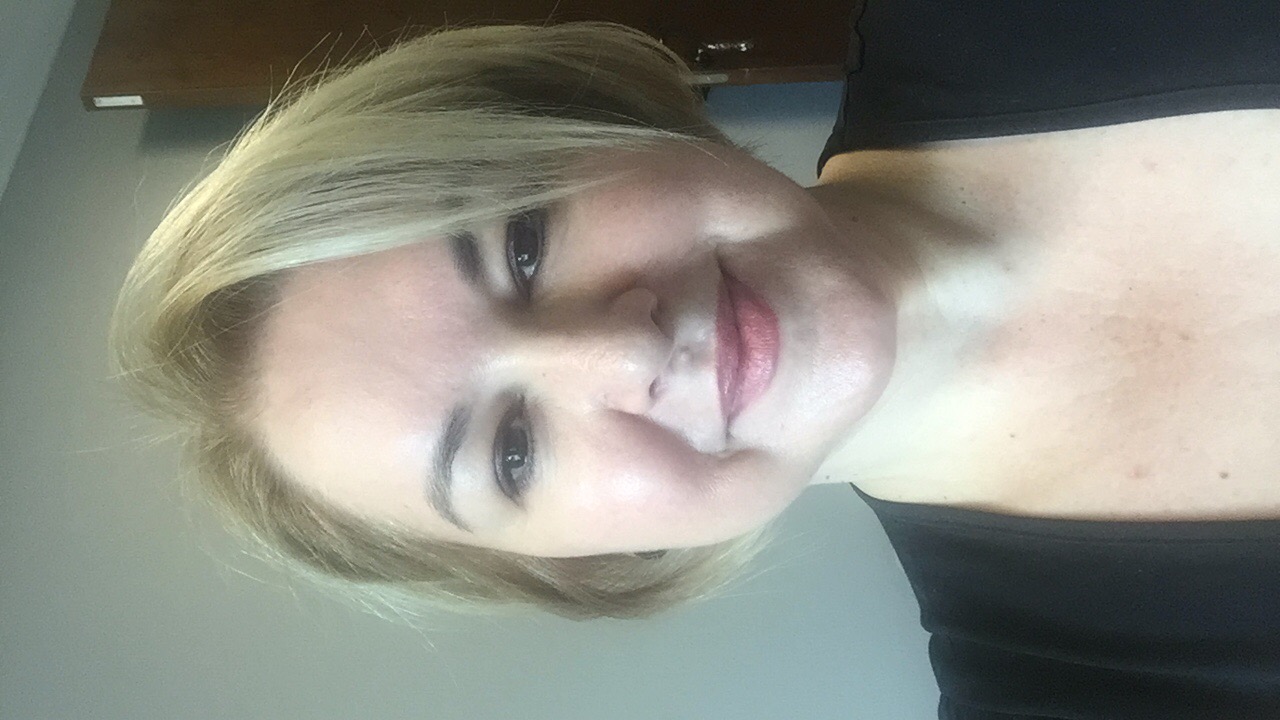 DegreeFieldUniversityYearBachelor’s DegreeForeign Languages Department English Language TeachingGazi University1990 Master’s DegreeEnglish Language Education Gazi University2001PhD DegreeChild Development and Education Ankara University2011Academic yearSemesterCourseClass hourClass hourNumber of studentsCreditAcademic yearSemesterCourseTheoryPracticeNumber of studentsCredit2016-2017FallECE 201 Introduction to Early Childhood Education22432016-2017FallELE 307 Young Learners22932016-2017FallECE 381 Practicum I14632016-2017FallECE 481 Student teaching18152016-2017SpringECE 382 Practicum II14632016-2017SpringECE 482 Student teaching II18152016-2017SpringECE206 Play and Learning22832016-2017SpringEDU 101Introduction to Education	22293  2017-2018FallEDU 101Introduction to Education (2 sections)22473  2017-2018FallEDU 201 School Family Society2123           2 2017-2018SpringEDU 101Introduction to Education(2 sections)226032017-2018SpringECE 382 Practicum II14432017-2018SpringECE 206 Play and Learning22103